Southtowns Catholic School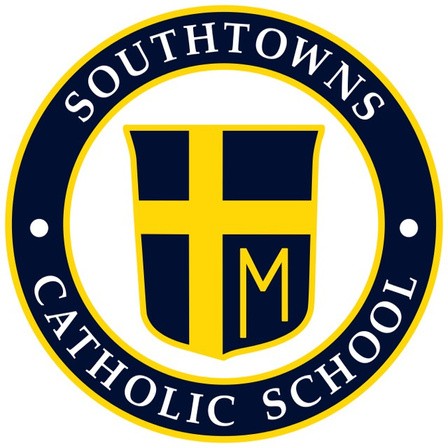 Home School Association2 Mar 22 Meeting Minutes Call to Order (Russ Clark) 	6:03pm 								Opening Prayer (Casey Hatton)Review and approval of the Minutes (Russell Clark)Principal Update (Barb Manley for Marc Bandelian). March 2nd was the first day the mask mandate was lifted. If parents wish their children continue to wear masks, please make that clear to them as well as the school.. Any students/staff who test positive for Covid must quarantine for 5 days. Upon returning to school, masks will be required to be worn for 5 days.. Students will be collecting change for Catholic Charities. Small change boxes will be brought home with students Friday March 4th. . Volunteers are still needed during school lunches, especially between 10:30-11:30am for our younger students. Help is also needed in the kitchen to help serve, prep, etc. If interested, please contact Mary McCabe.. It is being asked that if students are bringing lunches from home, parents please remind them to sit right down when they enter the cafeteria to eat what they brought. Afterwards, if students are interested in what the school is offering then they may go up to get what they wish from the lunch line. There is a lot of food being thrown out and wasted at the end of each lunch period. . Registration for 2022-2023 school year is currently ongoing. It is important to register as soon as possible since spots fill up quickly! . March 11th school mass will be held at 8:30am with parishioners.. Meat Raffle will be Saturday March 12th in the school’s gym. . Saint Patty’s dress down day will be held Thursday March 17th, wear green! . There is no school Friday March 18th for staff development day.Treasurer Report (Megan Almond / Venessa Erickson)Review of recent events (Russ Clark)Easter Candy Sale January 25th (Megan Almond)Sustain- March 3rd was the last day to place orders. There has been a total of $9,095 in sales leaving us with a $3,638 profit.Improve- Explain shipping better, that it is less money in shipping costs on larger orders. No catalog (may not be able to go back to this) Father / Daughter Dance Feb 5th (Danielle Ahrens / Venessa Erickson)Sustain- Compliments on the decorations, photo booth was a hit, DJ, and great food, overall great night.Improve- Need more volunteers to help, announce that DJ can take requests (slower songs for fathers and daughters to dance to).Valentines for Vets Feb 11 (Colleen Curren)Sustain- Raised $572 and provided 10 bedtime stories. Improve- Better advertising/communication to room parents and families. Fan Cloth, 1 Mar (Russ)Sustain- Orders came in, was a good way to show we support our school/can wear to sports events ect. Improve- Move to before Christmas (will provide more time and has a better catalog), not enough youth options, a lot of items were out of stock due to inventory shortage. Reports of Special CommitteesMeat Raffle working group will follow the meeting.New BusinessSnow Day (4 Mar Canceled) Kids Night Out, Still need a date. Looking for someone/volunteers to head this event. 31 Days of May Tickets on sale April (Natalie). Raffle starting in April, Faith is ordering tickets, each student is to try and sell at least 6 tickets, each ticket costing $25, volunteers needed to help stuff envelopes. Fun Run Letters. Event that is held in June, each participating student sends out a letter to 10 families asking to sponsor them in the run. Teacher appreciation (2 -6 May). Thinking of possible ideas for each day of the week to make things special for our teachers (breakfast, lunch, etc.) will be presented next meeting to further discuss.Open Floor. 8th grade trip is still being decided. Adjournment (Russ Clark) 6:48pm 